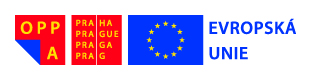 evropský sociální fond“	praha &eu: investujeme  do vaší budoucnostiINFORMACE O PROJEKTUNázev projektu:			Úspěch přeje připraveným IIRegistrační číslo:			CZ.2.17/1.1.00/36093Datum zahájení realizace: 		1.9.2013Datum ukončení realizace: 		31.8.2014Výše rozpočtovaných nákladů:	957.486,92 KčVýše schválené podpory:		861.738,23 KčProjekt OPPA „Úspěch přeje připraveným II“, který Druchema  v rámci prioritní osy Podpora rozvoje znalostní ekonomiky zahájila v září 2013, se pomalu blíží ke svému závěru.Náplň celého projektu byla u vybraných skupin vlastních zaměstnanců především zaměřena na prohloubení odborných znalostí, zlepšení jejich pozice na trhu práce a v neposlední řadě i na povzbuzení zájmu o další vzdělávání.Tento projekt podpořil takové pracovníky, jejichž pozici lze na současném trhu práce označit jako méně konkurenceschopnou nebo rizikovou. Jedná se o osoby mladší 30 a starší 50 let, matky na mateřské a rodičovské  dovolené nebo po jejich  návratu zpět do pracovního procesu a rovněž se tento projekt dotýká i pracovníků a nízkým vzděláním.Celého projektu se dosud zúčastnilo z původně plánovaných 27 osob celkem 32 zaměstnanců v celé řadě oblastí, jako např. jazykové vzdělávání, školení IT zaměřené na zvládnutí moderních metod nebo odborná školení týkající se chemické výroby. Úspěšné dokončení projektu „Úspěch přeje připraveným II“, je naplánováno na srpen 2014 a  v souladu s globálním cílem programu OPPA představuje posílení adaptibility  a výkonnosti lidských zdrojů v regionu Prahy. Velmi důležitý je však přínos celého vzdělávacího programu i pro navýšení konkurenceschopnosti samotné Druchemy.Červen 2014Ing. Jiří DaněkManažer projektu 